A Shopper’s Guide toLONG-TERM CAREINSURANCE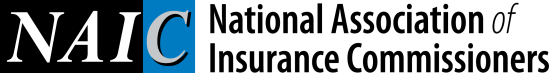 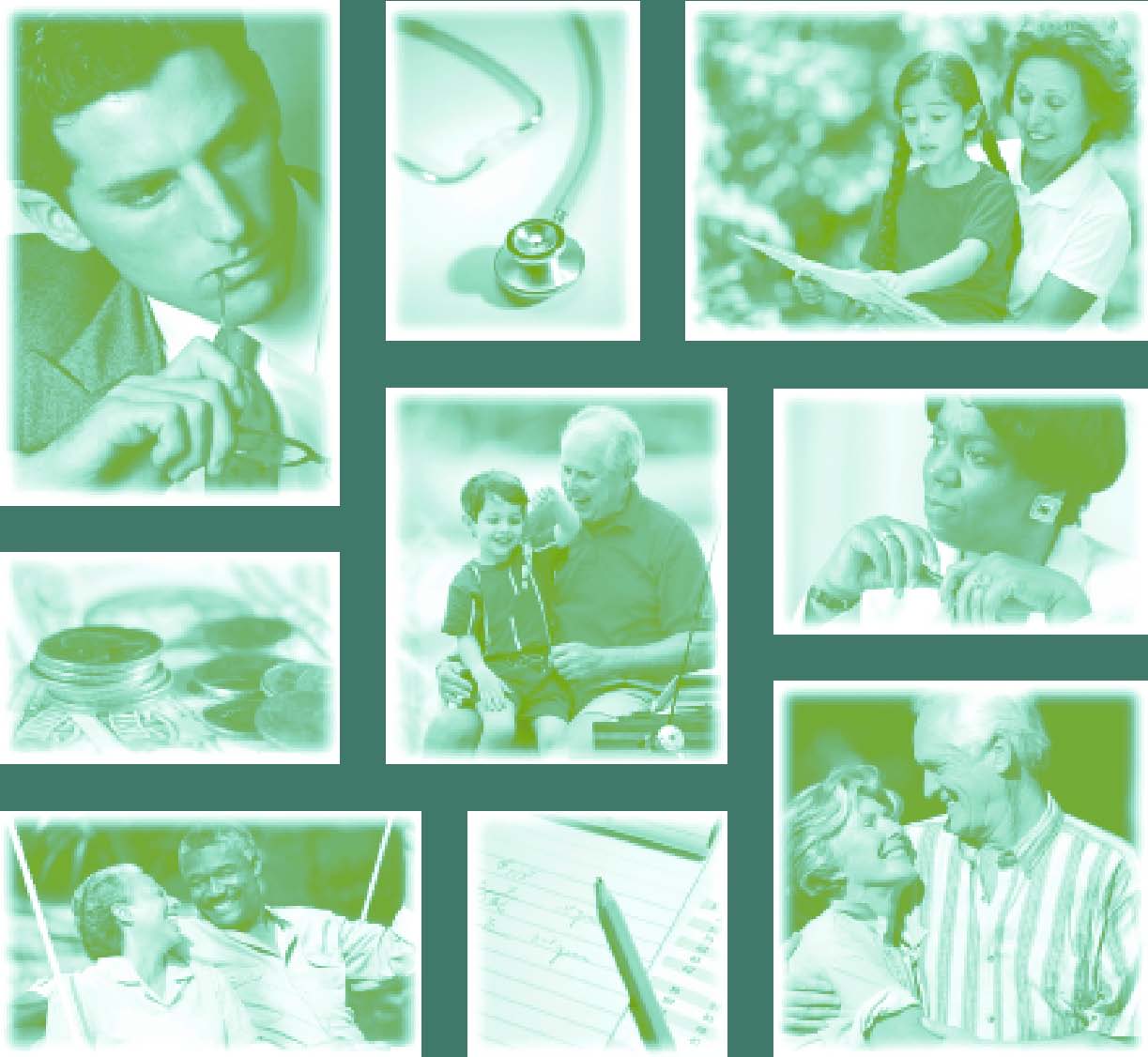 About the NAIC … The National Association of Insurance Commissioners (NAIC) is the oldest association of state government officials. Its members are the chief insurance regulators in all 50 states, the District of Columbia, and five U.S. territories. State regulators’ primary responsibility is to protect insurance consumers’ interests, and the NAIC helps regulators do this in several different ways. This Shopper’s Guide is one example of the NAIC’s work to help states educate and protect consumers. Another way the NAIC helps state regulators is by giving them a forum to develop uniform public policy when that’s appropriate. It does this through a series of model laws, regulations, and guidelines developed for the states’ use. States may choose to adopt the models intact or change them to meet the needs of their marketplace and consumers. As you read through this Shopper’s Guide, you’ll find several references to NAIC model laws or regulations related to long-term care insurance. Check with your state insurance department to find out if your state has enacted these NAIC models. National Association of Insurance Commissioners 1100 Walnut Street
Suite 1500
Kansas City, MO 64106-2197

Phone: (816) 842-3600
Fax: (816) 783-8175 www.naic.org Revised What Is Long-Term Care?How Much Does Long-Term Care Cost?Long-term care can be expensive. The cost depends on the amount and type of care you need and where you get it. Below are some average annual costs for care in a nursing home, an assisted living facility, and your own home. Long-term care may cost more or less where you live.Personal Resources Individuals and their families usually use some of their own money to pay for part or all of their long-term care costs. Many use savings and investments. Some sell assets, such as their homes, to pay for their long-term care needs. What is Long-Term Care Insurance? Long-term care insurance is one way you may pay for long-term care. This type of insurance will pay or reimburse you for some or all of your long-term care costs. It was introduced in the 1980s as nursing home insurance but now often covers services in other facilities. The rest of this Shopper’s Guide gives you information about long-term care insurance.A federal law, the Health Insurance Portability and Accountability Act of 1996, or HIPAA, gives some federal income tax advantages to people who buy certain long-term care insurance policies. These policies are called tax-qualified long-term care insurance policies or simply qualified policies. The tax advantages of these policies are outlined on page . There may be other tax advantages in your state. You should check with your state insurance department or insurance counseling program for information about tax-qualified policies. (See the list of state insurance departments, agencies on aging, and state health insurance assistance programs starting on page .) Check with your tax advisor to learn if the tax advantages make sense for you. Do I Need To Buy Long-Term Care Insurance?Is Long-Term Care Insurance Right For You?You should NOT buy long-term care insurance if: • You can’t afford the premiums.• You don’t have many assets. • Your only source of income is a Social Security benefit or Supplemental Security Income (SSI). • You often have trouble paying for utilities, food, medicine, or other important needs. • You are on Medicaid.  • You have many assets and/or a good income. • You don’t want to use most or all of your assets and income to pay for long-term care. • • You want to be able to choose where you receive care.  If, after careful thought, you decide that long-term care insurance is right for you, check out the company and the agent, if one is involved, before you buy a policy. If you have questions about licensing, contact your state insurance department. (See the list of state insurance departments, agencies on aging, and state health insurance assistance programs starting on page .) Private insurance companies sell long-term care insurance policies. You can buy an individual policy from an agent or through the mail. Or, you can buy coverage under a group plan through an employer or through membership in an association. The federal government and several state governments offer long-term care insurance coverage to their employees, retirees, and their families.  voluntary, and participants pay the premiums. You also can get long-term care benefits through some life insurance policies. Individual Policies Policies from Employer Policies from Federal or State Government Federal and U.S. Postal Service employees and annuitants, members and retired members of the uniformed services, and qualified relatives of any of these are eligible to apply for long-term care insurance coverage under the Federal  Care Insurance Program.  The group rates under this program may or may not be lower than individual rates, and the benefits also may be different. If you (or a member of your family) are a state or public employee or retiree, you may be able to buy long-term care insurance under a state government program. Association Policies Many associations let insurance companies and agents offer long-term care insurance to their members. These policies are like other long-term care insurance policies and typically require medical underwriting. Like employer group plans, association policies usually give their members a choice of benefits.  Policies Sponsored by Continuing Care Retirement Communities Long-Term Care Insurance Partnership PoliciesTax-Qualified Policies You may have a choice between a federally “tax-qualified” long-term care insurance policy and one that is “non-tax-qualified.” The differences between the two types of policies are important. A tax-qualified policy, or a qualified policy, offers certain federal income tax advantages.  What Services Are Covered It’s important that you understand what services your long-term care insurance policy covers and how it covers the many types of services you might need to use. Policies may cover the following: Nursing home care Home care Respite care Hospice care Personal care in your home Services in assisted living facilities Services in adult day care centers Services in other community facilities Where Services Are Covered NOTE: If you do NOT live in the kind of facility named in your policy, the insurance company may not pay for the services you require. What Services Aren’t Covered (Exclusions and Limitations) Most long-term care insurance policies usually don’t pay benefits for: A mental or nervous disorder or disease, other than Alzheimer’s disease or other dementia. Alcohol or drug addiction. Illness or injury caused by an act of war. Treatment in a government facility or that the government has already paid for. Attempted suicide or intentionally self-inflicted injuries. NOTE: Many policies don’t cover or limit their coverage for care outside the United States.How Much Coverage Will I Have? The policy or certificate may state the amount of coverage in one of several ways. A policy may pay different amounts for different types of long-term care services. Be sure you understand how much coverage you’ll have and how the policy will cover long-term care services you receive.Maximum Benefit Limit. Most policies limit the total benefit they’ll pay over the life of the policy, but a few don’t. Some policies state the maximum benefit limit in years (one, two, three or more, or even lifetime). Others write the policy maximum benefit limit as a total dollar amount. Policies often use words like “total lifetime benefit,” “maximum lifetime benefit,” or “total plan benefit” to describe their maximum benefit limit. When you look at a policy or certificate, be sure to check the total amount of coverage. In most states, the minimum benefit period is one year. Most nursing home stays are short, but illnesses that go on for several years could mean long nursing home stays. You’ll have to decide if you want protection for very long stays. Policies with longer maximum benefit periods cost more. You usually can learn what the benefit period is by looking through the first few pages of the policy for the schedule page. Daily/Weekly/Monthly Benefit Limit. Policies normally pay benefits by the day, week, or month. For example, in an expense-incurred plan, a policy might pay a daily nursing home benefit of up to $200 per day, and a weekly home health care benefit of up to $1,400 per week. Some policies pay one time for single events, such as installing a home medical alert system. When you buy a policy, insurance companies let you choose a benefit amount  for care in a nursing home. If a policy covers home care, the benefit is usually a percentage of the nursing home care benefit – for example, 50% or 75%. But, more policies now pay the same benefit amounts for care at home as in a facility. Often, you can choose the home care benefit amount you want. It’s important to know how much skilled nursing homes, assisted living facilities, and home health care agencies charge for their services BEFORE you choose the benefit amounts in your long-term care insurance policy. Check the facilities in the area where you think you may be receiving care, whether they’re local, near a grown child, or in a new place where you may retire. When Will I Be Eligible for Benefits (Benefit Triggers)? “Benefit triggers” is the term usually used to describe the way insurance companies decide when to pay benefits. This term refers to how the insurance company decides if you’re eligible for benefits.  Benefit triggers are an important part of a long-term care insurance policy. Different policies may have different benefit triggers so look at this policy feature carefully as you shop. Look for a section called “Eligibility for the Payment of Benefits” or simply “Eligibility for Benefits” in the policy and outline of coverage. Some states require certain benefit triggers. Also, the benefit triggers for tax-qualified contracts are mostly the same across insurance policies. Check with your state insurance department to find out what your state requires. NOTE: Companies may use different benefit triggers for home care coverage than for nursing home care, but most don’t. If they do, the benefit trigger for nursing home care is usually harder to meet than the one for home care. Types of Benefit Triggers Activities of Daily LivingIf the policy you’re thinking of buying pays benefits when you can’t do certain ADLs, be sure you understand what that means.  That’s known as hands-on assistance. Others say you qualify if you only need someone nearby to help you if you need it (stand-by assistance). The more clearly a policy describes its requirements, the clearer you or your family will be when you need to file a claim. Cognitive Impairment. Doctor Certification of Medical Necessity. NOTE: Medicare still requires a three-day hospital stay to be eligible for Medicare payment of skilled nursing facility benefits. When Benefits Start (Elimination Period) With many policies, your benefits won’t start the first day you go to a nursing home or start using home care. How many days you have to wait for benefits to start will depend on the elimination period (sometimes called a deductible or a waiting period) you pick when you buy your policy.  Inflation Protection Inflation protection can be one of the most important features you can add to a long-term care insurance policy. Inflation protection increases the premium,  However, unless your benefits increase over time, years from now you may find that they haven’t kept up with increasing long-term care costs. inflation is 5% a year, a nursing home that costs $150 a day in will cost $398 a day in 20 years. Obviously, the younger you are when you buy a policy, the more important it is for you to think about adding inflation protection. You usually can buy inflation protection in one of two ways: automatically or by special offer. Automatic Inflation Protection. With automatic inflation protection, your benefit amounts go up each year, usually with no change in your premium. The daily benefit automatically increases each year by a fixed percentage, usually , for the life of the policy or for a certain period, usually 10 or 20 years. Compound InterestSpecial Offer or Non-Automatic Inflation Protection. The second way to buy inflation protection lets you choose to increase your benefits from time to time, such as every two or three years. If you regularly use the special offer option, you usually don’t have to prove you’re in good health. Your premium increases if you increase your benefits. How much it increases depends on your age at the time and how much you increase your benefit. Increasing your benefits every few years may help you afford the cost of increasing your benefits later. If you turn down the option to increase your benefit one year, you may not get the chance again. If you do, you may have to prove good health, or it may cost you more money. If you don’t accept an offer, check your policy to see how that affects future offers. Some policies continue the inflation offers while you receive benefits, but most don’t. Check your policy carefully.NOTE: Most states’ regulations require companies to offer inflation protection. It’s up to you to decide whether to buy it. If you don’t buy the protection, the company may ask you to sign a statement saying you didn’t want it. Be sure you know what you’re signing. Other Long-Term Care Insurance Policy Options I Might Choose You can probably choose other policy features, but some insurers don’t offer all of them. Each may increase your policy’s cost. Waiver of Premium. Premium waiver lets you stop paying the premium once you’re eligible and the insurance company starts to pay benefits. Many long-term care insurance policies automatically include this feature, but some may only offer it as an optional benefit. Some companies waive the premium as soon as they make the first benefit payment. Others wait until you’ve received benefits for 60 to 90 days.Premium Refund at Death.  Downgrades. While it may not always appear in the contract, most insurers let you reduce your coverage if you have trouble paying the premium. When you downgrade your policy, it covers less and/or has lower benefits and you’ll pay a lower premium. Downgrading may let you keep your policy instead of dropping it. What If I Can’t Afford the Premiums After I Buy the Policy? Nonforfeiture Benefits.  If, for whatever reason, you drop your coverage and your policy has a nonforfeiture benefit, you’ll get some value for the money you’ve paid into the policy. Without this type of benefit, you get nothing, even if you paid premiums for 10 or 20 years before you dropped the policy. A nonforfeiture benefit can add roughly 10% to 100% (and sometimes more) to a policy’s cost. How much it adds depends on such things as your age at the time you bought the policy, the type of nonforfeiture benefit, and whether the policy has inflation protection. Some states require insurance companies to offer long-term care insurance policies with a nonforfeiture benefit. If so, you may be given benefit choices, including a reduced paid-up policy, shortened benefit period policy, and an extended term policy. With any of these, when you stop paying your premiums, the company gives you a paid-up policy. Depending on the option you choose, your paid-up policy could either have the same benefit period but with a lower daily benefit (reduced paid-up policy) or the same daily benefit but with a shorter benefit period (shortened benefit period policy or extended term policy) than your original policy. Regardless, the level of benefits depends on how long you paid premiums and how much you’ve paid in premiums. Since the policy is paid-up, you won’t owe any more premiums. If the nonforfeiture benefit is extended term and you don’t use the benefits in a certain period of time, your coverage ends. There’s no time limit to use the benefits if the nonforfeiture benefit is a reduced paid-up policy.Other insurers may offer a “return of premium” nonforfeiture benefit. They pay back all or part of the premiums that you paid in if you drop your policy after a certain number of years. This type of nonforfeiture benefit usually costs the most. You have the option to add a nonforfeiture benefit if you’re buying a tax-qualified policy. The return of premium, the reduced paid-up policy, and the shortened benefit period nonforfeiture benefits could be choices when you buy a tax-qualified policy. Contingent Nonforfeiture. In some states, if you don’t accept the offer of a nonforfeiture benefit, a company is required to offer you a contingent benefit if the policy lapses. This means that when your premiums increase to a certain amount (based on a table of increases), the company must give you a way to keep your policy without paying the higher premium. For example, suppose you bought a policy at age 70 and didn’t accept the insurance company’s offer of a nonforfeiture benefit. Also, suppose the policy is required to offer you a contingent benefit upon lapse if the premium increases to 40% or more of the original premium. If you’re offered the contingent benefit upon lapse, you could choose: 1) your current policy with reduced benefits so the premium stays the same; 2) a paid-up policy with a shorter benefit period but no future premiums; or 3) your current policy with the higher premiums. Will My Health Affect My Ability to Buy a Policy? Companies that sell long-term care insurance medically “underwrite” their coverage. They look at your current and past health before they decide to issue a policy. An employer or another type of group may not use medical underwriting or may have more relaxed underwriting standards. Insurance companies’ underwriting practices affect the premiums they charge you now and in the future. Some companies do what is known as “short-form” underwriting. They only ask you to answer a few questions on the insurance application about your health. For example, they may want to know if you’ve been in a nursing home or received care at home in the last 12 months. Some companies do more underwriting. They may ask more questions, look at your current medical records, and ask your doctor for a statement about your health. These companies may insure fewer people with health problems. If you have certain conditions that are likely to mean you’ll soon need long-term care (Parkinson’s disease, for example), you probably can’t buy coverage from these companies. Sometimes companies don’t check your medical record until you file a claim. Then they may try to refuse to pay you benefits because of information they found in your medical record after you filed your claim. This practice is called “post-claims underwriting.” It’s illegal in many states. Companies that thoroughly check your health before selling you a policy aren’t as likely to do post-claims underwriting. No matter how the company underwrites, you must answer certain questions on your application. When you fill out your application, be sure to answer all questions correctly and completely. A company depends on the information you put on your application. If the information is wrong, an insurance company may decide to rescind (or cancel) your policy and return the premiums you’ve paid. A company usually can do this only in the first two years after you bought the policy. Most states require the insurance company to give you a copy of your application when it delivers the policy. Then, you can review your answers again. You should keep this copy of the application with your insurance papers. What Happens If I Have Pre-Existing Conditions? Can I Renew My Long-Term Care Insurance Policy?  This is not a guarantee that you can renew at the same premium. Your premium may go up over time as your company pays more claims and more expensive claims. How Much Do Long-Term Care Insurance Policies Cost? A long-term care insurance policy can be expensive. Be sure you can pay the premiums and still afford your other health insurance and other expenses. Premiums vary based on a variety of factors. These factors include your age and health when you buy a policy and the level of coverage, benefits, and options you choose. The older you are when you buy long-term care insurance, the higher your premiums will be, as it’s more likely you’ll need long-term care services. (See “Will I Need Long-Term Care” on page .) If you buy at a younger age, your premiums will be lower, but you’ll pay premiums for a longer period of time. According to recent studies, the average buyer is age 59.If you buy a policy with a large daily benefit, a longer maximum benefit period, or a home health care benefit, it will cost more. Inflation protection and nonforfeiture benefits mean much higher premiums for long-term care insurance. Inflation protection can add 25% to 40% to the premium. Nonforfeiture benefits can add 10% to 100% to the premium, as noted on page . In fact, either of these options could easily double your premium, depending on your age when you buy a policy. The table that follows shows examples of how much premiums can vary depending on your age and coverage options. It shows the average annual premiums for basic long-term care insurance ($200 daily benefit amount; four-year, six-year, and lifetime coverage; and a 20-day elimination period) with and without a 5% compound inflation protection option and with no nonforfeiture benefit option. Remember, your actual premium may be very different. Average Annual Premium for Basic Long-Term Insurance, $200 Daily BenefitAnother issue to keep in mind is that long-term care insurance policies may not cover the full cost of your care. For example, if your policy covers $110 a day in a nursing home, but the total cost of care is $150 a day, you must pay the difference. Remember, medications and therapies increase your total daily costs. Consider the long-term care costs in your state when you choose the amount of coverage to buy. When you buy a long-term care policy, think about how much your income is. How much can you afford to spend on a long-term care insurance policy now? A rule of thumb is that you may not be able to afford the policy if the premiums will be more than 7% of your income. Also, try to think about what your future income and living expenses are likely to be and how much premium you could pay then. If you don’t expect your income to increase and you can barely afford the premium now, it probably isn’t a good idea to buy a policy. As you decide what you can afford, consider the effect if the premium goes up in the future. While a company can’t raise premiums because you filed a claim or your health changed, the company can raise the premiums for an entire class of policies. Again, it probably isn’t a good idea to buy a policy if you  NOTE: Don’t be misled by the term “level premium.” You may be told that your long-term care insurance premium is “level.” That doesn’t mean that it will never increase. For almost all long-term care insurance policies, companies can’t guarantee that premiums will never increase. Many states have adopted regulations that don’t let insurance companies use the word “level” to sell guaranteed renewable policies. Companies must tell consumers that premiums may go up. Look for that information on the outline of coverage and the policy’s face page when you shop. What Options Do I Have to Pay the Premiums on the Policy?If you decide you can afford to buy a long-term care insurance policy, there are two main ways you can pay your premiums—the continuous payment option and the limited payment option. Not every company offers the limited payment option in every state. Ask your state insurance department what options your state allows.  (See the list of state insurance departments, agencies on aging, and state health insurance assistance programs starting on page .)Premiums usually are less with the continuous payment option. Under this option, you pay the premiums on your policy, typically monthly, quarterly, or once or twice a year, until you trigger your benefits. The company can’t cancel the policy unless you don’t pay the premiums. Some companies offer a limited payment option to pay premiums. Under this option, you pay premiums for a set time period in one of the following ways: Single pay. You make one lump-sum payment. 10-pay and 20-pay. You pay premiums for either 10 or 20 years, and nothing after that. You might choose this option if your income will be lower in 10 or 20 years. Pay-to-65. You pay premiums until you’re age 65 and nothing after that. With any of these payment options, neither you nor the company can cancel the policy after you make the last premium payment. Limited payment option policies are more expensive than continuous payment policies, because you’re paying a greater portion of your premium with each payment. Unless the contract fixes your premium for the payment period, your premium could increase. Despite the higher cost, some consumers want the guaranteed fixed payment and no-cancel features. Ask your tax advisor for information about the tax treatment of limited payment options. If I Already Own a Policy, Should I Switch Policies or Upgrade the Coverage I Have Now? Before you switch to a new long-term care insurance policy, be sure it’s better than the one you have now. Even if your agent now works for a different company, think carefully before you make any changes. Switching may be right for you if your old policy requires you to stay in the hospital or to receive other types of care before it pays benefits. Before you decide to change, though, first ask if you can upgrade the coverage on the policy you already have.  For example, you might add inflation protection or take off the requirement that you stay in the hospital. It might cost less to improve a policy you have now than to buy a new one. If not, you could replace your current policy with one that gives you more benefits, or even add a second policy. Be sure to talk about any changes in your coverage with a trusted family member or friend.  Also, be sure you’re in good health and can qualify for another policy.If you decide to switch to a new long-term care insurance policy, be sure the company accepts your application and issues the new policy before you cancel the old one. When you cancel a policy in the middle of its term, many companies won’t give back any premiums you’ve paid. If you switch policies, you may not have coverage for pre-existing conditions for a certain period. What Shopping Tips Should I Keep in Mind? Here are some points to keep in mind as you shop. Ask questions. If you have questions about the agent, the insurance company, or the policy, contact your state insurance department or insurance counseling program. (See the list of state insurance departments, agencies on aging and state health insurance assistance programs starting on page .)  Be sure the company is reputable and licensed to sell long-term care insurance policies in your state. Check with several companies and agents. It’s wise to contact several companies (and agents) before you buy. Compare benefits, the types of facilities you have to be in to get coverage, the limits on your coverage, what’s not covered, and, of course, the premiums. (Policies that have the same coverage and benefits may not cost the same.) Check out the companies’ premium increase histories. Ask companies whether they’ve increased the premiums on the long-term care insurance policies they sell. Ask to see a company’s personal worksheet  that includes the company’s premium increase history. Some state insurance departments prepare a consumer guide for long-term care insurance each year. These guides may include an overview of long-term care insurance, a list of companies selling long-term care insurance in your state, the types of benefits and policies you can buy (both as an individual and as a member of a group), and a premium increase history of each company that sells long-term care insurance in that state. Some guides even include examples of different coverage types and combinations and premiums to help you compare policies. Contact your state insurance department or insurance assistance program for this information. (See the list of state insurance departments, agencies on aging, and state health insurance assistance programs starting on page .) Take your time and compare outlines of coverage. Ask for an outline of coverage, which describes the policy’s benefits and points out important features. Compare outlines of coverage for several policies, making sure they are similar (if not the same). In most states the agent must leave an outline of coverage when he or she first contacts you. Never let anyone pressure or scare you into making a quick decision. Don’t buy a policy the first time you see an agent.Understand the policies. Be sure you know what the policy covers and what it doesn’t. If you have any questions, call the insurance company before you buy. If any information confuses you or is different from the information in the company literature, don’t hesitate to call or write the company to ask your questions. Don’t trust any sales presentation or literature that claims you have only one chance to buy a policy. Some companies sell their policies through agents, while others sell their policies through the mail, skipping agents entirely. No matter how you buy your policy, check with the company if you don’t understand how the policy works. Talk about the policy with a trusted family member or friend. You also may want to contact your state insurance department or state health insurance assistance program (SHIP). (See the list of state insurance departments, agencies on aging, and state health insurance assistance programs starting on page .) Don’t be misled by advertising. Most celebrity endorsers are professional actors paid to advertise. They aren’t insurance experts. Medicare doesn’t endorse or sell long-term care insurance policies. Be wary of any advertising that suggests Medicare is involved. Don’t trust cards you get in the mail that look like official government documents until you check with the government agency identified on the card. Insurance companies or agents trying to find buyers may have sent them. Be careful if anyone asks you questions over the telephone about Medicare or your insurance. They may sell any information you give to long-term care insurance marketers, who might call you, come to your home, or try to sell you insurance by mail. Be sure you put correct and complete information on your application. Don’t be misled by long-term care insurance marketers who say your medical history isn’t important—it is! Give correct information. If an agent fills out the application for you, don’t sign it until you’ve read it. Be sure that all of the medical information is accurate and complete. If it isn’t and the company used that information to decide whether to insure you, it could refuse to pay your claims and even cancel your policy. Never pay in cash. Use a check, an electronic bank draft made payable to the insurance company, or a credit card. Be sure to get the name, address, and telephone number of the agent and the company. Get a local or toll-free number for both the agent and the company. If you don’t get your policy within 60 days, contact the company or agent. You have a right to expect prompt delivery of your policy. When you get it, keep it somewhere you can easily find it. Tell a trusted family member or friend where it is. Be sure you look at your policy during the free-look period. If you decide you don’t want the policy soon after you bought it, you can cancel it and get your money back. You only have a certain number of days after you get the policy to tell the company you don’t want it. How many days you have depends on the “free-look” period. In some states the insurance company must tell you about the free-look period on the cover page of the policy. In most states you have 30 days to cancel, but in some you have less time. Check with your state insurance department (see the list of state insurance departments, agencies on aging and state health insurance assistance programs starting on page ) to find out how long the free-look period is in your state. If you want to cancel: Keep the envelope the policy was mailed in. Or ask the agent for a signed delivery receipt when he or she hands you the policy. Send the policy to the insurance company along with a short letter asking for a refund. Send both the policy and the letter by certified mail. Keep the mailing receipt. Keep a copy of all letters. It usually takes four to six weeks to get your refund. Read the policy again and be sure it gives you the coverage you want. Check the policy to see if the benefits and the premiums are what you expected. If you have any questions, call the agent or company right away. Also, reread the application you signed. It’s part of the policy. If it’s not filled out correctly, contact the agent or company right away. Think about having the premium automatically taken out of your bank account. Automatic withdrawal may mean that you won’t lose your coverage if you forget to pay your premium. If you decide not to renew your policy, be sure you tell the bank to stop the automatic withdrawals. Check the financial stability of the insurance company. Insurer ratings can show you how analysts see the financial health of individual insurance companies. Different rating agencies use different rating scales. Be sure to find out how the agency labels its highest ratings and the meaning of the ratings for the companies you’re considering. You can get ratings from some insurer rating services for free at most public libraries. And now you can get information from these services on the Internet. GLOSSARYAccelerated Death Benefit - A life insurance policy feature that lets you use some of the policy’s death benefit before you die. Activities of Daily Living (ADLs) - Everyday functions and activities individuals usually do without help. ADLs include bathing, continence, dressing, eating, toileting, and transferring. Many policies use being unable to do a certain number of ADLs (such as two of six) to decide when to pay benefits. Adult Day Care - Care given during the day at a community-based center for adults who need help or supervision during the day, including help with personal care, but who don’t need round-the-clock care. Alzheimer’s Disease - A progressive, degenerative form of cognitive impairment that causes severe intellectual deterioration. Assisted Living Facility - A residential living arrangement that provides personal care and health services for people who need some help with activities of daily living, but don’t need the level of care that nursing homes give. Assisted living facilities can range from small homes to large apartment-style complexes and also can offer different levels of care and services. Bathing - Washing oneself in either a tub or shower. This activity includes getting in or out of the tub or shower. Benefits - The amount the insurance company pays for covered services.Benefit Triggers–The criteria and ways an insurer decides when a policy pays benefits, such as being unable to do two or more activities of daily living, or the need for substantial supervision due to having dementia or Alzheimer’s disease. Care Management Services - A service in which a professional, typically a nurse or social worker, may arrange, monitor, or coordinate long-term care services (also called care coordination services). Cash Value - The amount of money the insurance company owes you when you terminate a life insurance policy or annuity contract with this feature. The policy states the amount of the cash value. Certificate of Coverage – A certificate you receive or may request from the plan sponsor after buying coverage in a group policy. The certificate is evidence of your coverage under the policy and describes the benefits, coverage, exclusions and limitations of the policy that principally affect you.Chronically Ill - A term used in a tax-qualified long-term care contract to describe a person who needs long-term care either because of a severe cognitive impairment or because s/he can’t do everyday activities of daily living (ADLs) without help.Cognitive Impairment - A loss of short- or long-term memory; difficulty knowing people, places, or the time or season; loss of the ability to make good decisions; or loss of safety awareness. Community-Based Services - Services designed to help older people stay independent and in their own homes. Continence – Being able to control bowel and bladder function or, if you can’t, being able to manage needed personal hygiene (such as a catheter or colostomy bag). Contingent Benefit Upon Lapse -- A requirement in some states that companies are required to offer if premiums increase to a certain amount (based on a table of increases) to enable policyholders to keep their policy without paying the higher premium.  If offered, the policyholder could choose:  1) their current policy with reduced benefits so the premium stays the same; 2) a paid-up policy with a shorter benefit period but no future premiums; or 3) their current policy with the higher premiums.  Contingent Nonforfeiture - A reduced benefit provided to some policyholders whose policies terminate, sometimes called a “lapse.”   The amount of the reduced benefit is the total premiums you paid for the policy, without interest.  Some states require the company to offer contingent nonforfeiture to policyholders whose premiums increase by a certain percentage or more. For example, suppose you bought a policy at age 65 for $2,000 per year, and didn’t buy the optional nonforfeiture benefit.  Also suppose that after you paid premiums for ten years, the company raised the rates by 50% or more, and your coverage ends because you don’t pay the higher premiums.  If the policy has contingent nonforfeiture, then you’ll be eligible for up to $20,000 (the total amount you paid in premiums) of benefits if you meet the benefit triggers in the future.Continuing Care Retirement Community (CCRC) - A retirement complex that offers a broad range of services and levels of care. Continuous Payment Option - A premium payment option that requires you to pay premiums until you’re eligible for benefits. You can pay premiums monthly, quarterly, or once or twice a year. The policy is guaranteed renewable, which means the only reason the company can cancel it is if the premiums aren’t paid when due.Custodial Care (Personal Care) - Care to help individuals with activities of daily living such as bathing, dressing, and eating. Usually, medical training isn’t needed to give this type of care. Daily Benefit - The amount the policy will pay for each day of care, often limited to the amount charged for your care. Death Benefit – The amount paid to a beneficiary upon the death of an insured person.Dementia – Another term for significant cognitive impairment.Disability Method - Method of paying benefits that only requires you to meet the benefit eligibility criteria. Once you do, you receive your full daily benefit, even if you aren’t receiving any long-term care services. Dressing - Putting on and taking off all items of clothing and any necessary braces, fasteners, or artificial limbs. Eating - Feeding yourself by getting food into the body from a receptacle (such as a plate, cup, or table). Elimination Period (Waiting Period) - A type of deductible; the length of time the individual must pay for covered services before the insurance company begins to make payments. Increasing your policy’s elimination period reduces the premium, because the insurance company has to pay less benefits. Another term for this is a “waiting period.” Episode of Care – The care provided by a health care facility or provider for a specific medical condition during a set time period.Expense-Incurred Method – Once there’s an expense for an eligible service, the insurer pays benefits either to you or your provider. The coverage pays either the amount of the expense or your policy’s dollar limit, whichever is less. Most policies sold today use the expense-incurred method. Extended Term Benefits – After you stop paying premiums, this coverage provides full benefits for use during a certain period of time. If you don’t collect benefits during that period, the contract ends and you have no coverage. Guaranteed Renewable - A policy that an insurance company can’t cancel and must renew, unless the benefits listed in the policy have been completely used or the premiums haven’t been paid. Note: The insurance company may increase premiums for a guaranteed renewable policy but can’t single out your policy for an increase. Hands-On Assistance - Physical help (minimal, moderate, or maximal) an individual must have to do an activity of daily living. Health Insurance Portability and Accountability Act (HIPAA) - Federal health insurance legislation passed in 1996 that allows, under some conditions, long-term care insurance policies to be qualified for certain tax benefits. Home Care - Services in the client’s home. Can include nursing care, social services, medical care, homemaker services, and occupational, physical, respiratory, or speech therapy. Hospice Care – Care for a person who isn’t expected to live very long, so the care is designed to reduce pain and discomfort.Hospice Facility - A health care facility for the terminally ill in which hospice care is provided.Homemaker Services - Household tasks such as laundry, cleaning, or cooking.Indemnity Benefit/Method - Method of paying benefits where the benefit is a set dollar amount that isn’t based on the specific service received or the expenses incurred. Once the company decides you’re eligible for benefits because you’re receiving eligible long-term care services, it pays the set amount up to the limit of the policy. Inflation Protection - A policy option that increases benefits levels to cover expected increases in long-term care services’ costs. Lapse - Termination of a policy when a renewal premium isn’t paid. Limited Payment Option - A premium payment option in which you pay premiums for a set time period but the policy covers you for the rest of your life. Medicaid - A joint federal/state program that pays for health care services for those with low incomes or very high medical bills relative to income and assets. Medicare - The federal program that provides hospital and medical insurance to people aged 65 or older and to certain ill or disabled persons. Benefits for nursing home and home health services are limited to a short period of time. Medicare Supplement Insurance (also called Medigap insurance coverage) - A private insurance policy that covers many of the gaps in Medicare coverage. National Association of Insurance Commissioners (NAIC) - Membership organization of state insurance commissioners. A goal is to promote uniformity of state insurance regulation and legislation. Nonforfeiture Benefits - A policy feature that keeps some coverage available to you if the policy ends because the premiums weren’t paid. Nursing Home - A licensed facility that provides nursing care to those who are chronically ill or can’t do one or more activities of daily living.Outline of Coverage - A summary of the benefits and coverage provided in the policy and the terms under which the policy or certificate, or both, may be continued in force or discontinued, including any reservation in the policy of a right to change premium.Paid-up Policy - When you stop paying your premiums but your insurance policy is considered paid-in-full. You don’t pay any more premiums, and your policy benefits depend on how much you’ve already paid in premiums, not the level of benefits that you first bought. Partnership Policy - A type of policy that lets you protect (keep) some of your assets if you apply for Medicaid after you use your policy’s benefits. Not all states have these policies. Personal Care (Custodial Care) - Care to help individuals meet personal needs such as bathing, dressing, and eating. Someone without professional training may provide personal care. Personal Care Home – A general term for a facility that cares for elderly people. Long-term care insurance policies often don’t cover care here. Pre-existing Condition – An illness or disability for which you were treated or advised within a time period before you applied for insurance. Reduced Paid-up Policy - A nonforfeiture option that reduces your daily benefit but keeps the full benefit period on your policy until death. For example, if you bought a policy for three years of coverage with a $150 daily benefit and let the policy lapse, the daily benefit would be reduced to $100 but the benefit period still would be three years. Just how much less your benefit would be depends on how much premium you’ve paid on the policy. Unlike extended term benefits, which must be used in a certain amount of time after the lapse, you can use reduced paid-up benefits at any time after you lapse (until death). Rescind - When the insurance company voids (cancels) a policy. Respite Care - Care a third party gives to relieve family caregivers for a few hours to several days and give them an occasional break from daily caregiving responsibilities. Rider – An additional form that is optional that can be attached to an original life insurance policy, long-term care policy or annuity contract on or after its date of issue that may provide additional benefits over and above the main policy or contract.  Shared Care – A policy covering two people who can access the same benefits until one or both people have used up the benefits.Shortened Benefit Period Policy – A nonforfeiture option that reduces the benefit period but retains the full daily maximums applicable until death. The period of time for which benefits are paid will be shorter.Skilled Care - Daily nursing and rehabilitative care that can be done only by, or under the supervision of, skilled medical personnel. This care usually is needed 24 hours a day, must be ordered by a physician, and must follow a plan of care. Individuals usually get skilled care in a nursing home but also may get it in other places. Spend Down - A requirement that an individual use up most of his or her income and assets to meet Medicaid eligibility requirements. Stand-by Assistance - Caregiver stays close to watch over the person and to give physical help if needed. State Health Insurance Assistance Program (SHIP) - Federally funded program to train volunteers to counsel senior citizens about insurance needs. (See the list of state insurance departments, agencies on aging and state health insurance assistance programs starting on page )Substantial Assistance - Hands-on or stand-by help required to do ADLs. Substantial Supervision – Help from a person who directs and watches over another who has a cognitive impairment. Tax-Qualified Long-Term Care Insurance Policies (Tax-Qualified Policies or Plans) – Long-term care policies that meet certain standards in federal law and offer certain federal tax advantages. Third Party Notice - A benefit that lets you name someone whom the insurance company would notify if your coverage is about to end because the premium hasn’t been paid. This can be a relative, friend, or professional such as a lawyer or accountant. Toileting - Getting to and from the toilet, getting on and off the toilet, and doing related personal hygiene. Transferring - Moving into and out of a bed, chair, or wheelchair. Underwriting - Collecting and reviewing information to determine whether to issue an insurance policy. Waiver of Premium - An insurance policy feature that means an insured who’s receiving benefits no longer has to pay premiums.Waiting Period – See Elimination Period.The First Step — A Personal AssessmentReasons for Wanting Long-Term Care InsuranceIt’s important to identify your reason(s) for buying a policy. This influences many of the choices you’ll make in selecting coverage. A person with few resources, a modest income, and a goal of staying off Medicaid, approaches a purchase one way. A person with a larger amount of assets and income may approach it differently.If your reason is to preserve resources for heirs, you might consider having them help pay the premium. They will benefit from your long-term care insurance purchase. If you don’t have dependents or heirs, you may consider using resources to pay for long-term care rather than buying insurance.What are your objectives?Protecting resources or leaving an inheritance Not burdening others to pay nursing home billsAvoid MedicaidBeing able to choose the type of care and the place where care is received Having peace of mindBeing independent of others’ support Protecting a spouse/domestic partner or dependent(s)Your Health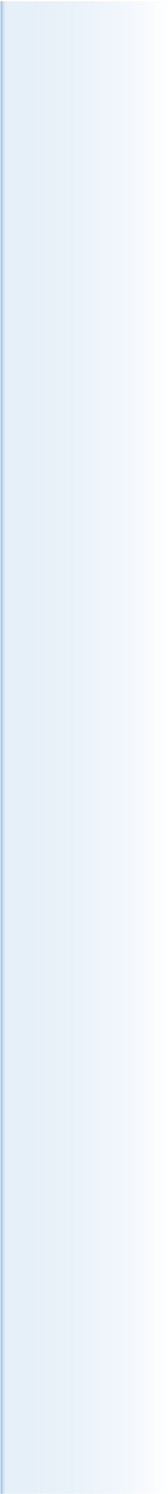 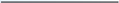 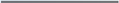 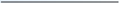 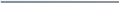 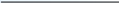 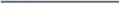 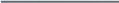 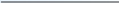 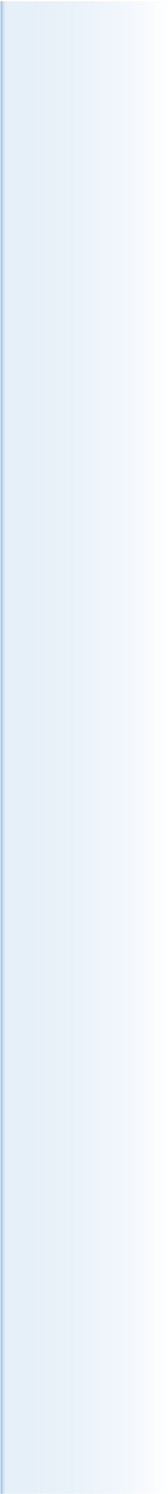 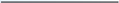 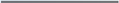 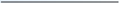 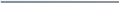 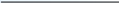 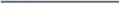 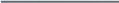 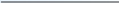 Unlike Medicare supplement insurance (Medigap), long-term care insurance is rarely available on a guaranteed basis. You will need to show that you are not a serious health risk before the company will approve your application.  Your health is typically not taken into consideration for an annuity.Excellent - People can easily find coverage if health is excellent.Good - (minor health problems, one insignificant chronic condition) - People have little trouble finding coverage if health is good.Fair - (one or more chronic conditions requiring medical supervision and/or hospitalization in the last year) - People with fair health are sometimes accepted for coverage, but they may pay a higher premium. 		Poor- (heart disease, pulmonary disease, cancer or other advanced disease) - People in poor health are rarely accepted and should question any attempt to sell them coverage.Your Annual Income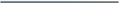 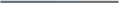 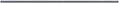 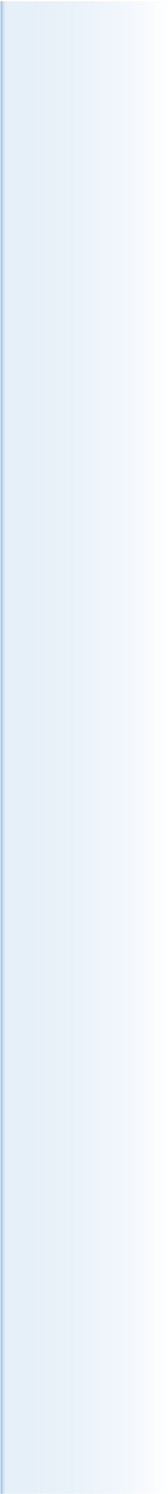 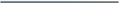 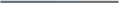 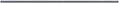 The purchase of long-term care insurance should not cause financial hardship or prevent you from meeting your basic needs. If premiums cannot be paid from current income, long-term care insurance should not be purchased.You need to consider your ability to pay premiums now and in the future.Is your only income Social Security or Supplemental Security Income (SSI)? If it is, this is likely not an appropriate purchase for you.Is the long-term care policy premium less than 7% of your income (rule of thumb for affordability)?Could you still pay the premium if it was increased by more than 25%?If you purchase an annuity or life insurance policy, can you afford the one-time payment or periodic payments?Cash Value of Assets Excluding Your Primary ResidenceThe cost of long-term care insurance is significant. If protecting assets is your reason for buying, you should have substantial assets to protect. Your home is protected from Medicaid as long as a spouse/domestic partner lives there. Additional resources also can be protected for a spouse/domestic partner. Check with your state insurance department, agencies on aging, state health insurance assistance programs (SHIP), or another consumer assistance agency for more information, starting on page XX. These suggested amounts represent individual resources.  They would double for a couple.Less than $30,000 - Over several years you might spend as much in premium. as the value of assets being protected.$30,000 - $75,000 - Carefully review your resources to see if the amount you are protecting justifies the premium you’ll pay.$75,000 and up - Long-term care insurance may be an appropriate way to save assets for your own security or estate.Long-Term Care Policy ChecklistUse this checklist when you are shopping for a policy or to evaluate a policy you already haveLong-Term Care Insurance Personal WorksheetPeople buy long-term care insurance for many reasons. Some don’t want to use their own assets to pay for long-term care. Some buy insurance to be sure they can choose the type of care they get. Others don’t want their family to have to pay for care or don’t want to go on Medicaid. But long-term care insurance may be expensive and may not be right for everyone. By state law, the insurance company must fill out part of the information on this worksheet and ask you to fill out the rest to help you and the company decide if you should buy this policy. Premium Information Policy Form Numbers _____________________ The premium for the coverage you’re considering will be [$_________ per month, or $_______ per year] [a one-time single premium of $____________]. Type of Policy (non-cancelable/guaranteed renewable): The Company’s Right to Increase Premiums: [The company cannot raise your rates on this policy.] [The company has a right to increase premiums on this policy form in the future, if it raises rates for all policies in the same class in this state.] [Insurers shall use appropriate bracketed statement. Rate guarantees shall not be shown on this form.] Rate Increase History The company has sold long-term care insurance since [year] and has sold this policy since [year]. [The company has never raised its rates for any long-term care policy it has sold in this state or any other state.] [The company has not raised its rates for this policy form or similar policy forms in this state or any other state in the last 10 years.] [The company has raised its premium rates on this policy form or similar policy forms in the last 10 years. Following is a summary of the rate increases.] Drafting Note: A company may use the first bracketed sentence above only if it has never increased rates under any prior policy forms in this state or any other state. The issuer shall list each premium increase it has instituted on this or similar policy forms in this state or any other state during the last 10 years. The list shall provide the policy form, the calendar years the form was available for sale, and the calendar year and the amount (percentage) of each increase. The insurer shall provide minimum and maximum percentages if the rate increase is variable by rating characteristics. The insurer may provide, in a fair manner, additional explanatory information as appropriate. Questions Related to Your IncomeHow will you pay each year’s premium? ⁭ From my income ⁭ From my savings/investments ⁭ My family will pay [Have you considered whether you could afford to keep this policy if the premiums went up, for example, by 20%?] Drafting Note: The issuer is not required to use the bracketed sentence if the policy is fully paid up or is a noncancelable policy. What is your annual income? (circle one)  ⁭Under $[30,000] ⁭	$[30-50,000] 	Over $[50,000] Drafting Note: The issuer may choose the numbers to put in the brackets to fit its suitability standards. How do you expect your income to change over the next 10 years? (check one) ⁭No change		⁭ Increase 		⁭Decrease If you’ll pay premiums with money only from your own income, a rule of thumb is that you may not be able to afford this policy if the premiums will be more than 7% of your income. Will you buy inflation protection? (circle one)  ⁭Yes  ⁭No If not, how do you plan to pay for the difference between future costs and your daily benefit amount?  ⁭From my income           ⁭From my savings/investments           ⁭My family will pay 
The national average annual cost of care in [insert year] was [insert $ amount], but this figure varies across the country. In 10 years the national average annual cost would be about [insert $ amount] if costs increase 5% annually. Drafting Note: The projected cost can be based on federal estimates in a current year. What elimination period are you considering? Number of days _______Approximate cost $__________ for that period of care. How do you plan to pay for your care during the elimination period? (circle one) ⁭From my income 	⁭From my savings/investments 		⁭My family will pay Questions Related to Your Savings and InvestmentsNot counting your home, about how much are all of your assets (your savings and investments) worth? (circle one) ⁭Under $70,000	 ⁭$70,000-$100,000 	⁭⁭$100,000-$250,000 	Over $250,000 How do you expect your assets to change over the next 10 years? (circle one) ⁭Stay about the same 	⁭Increase 		⁭Decrease If you’re buying this policy to protect your assets and your assets are less than $70,000, you may want to consider other options to pay for your long-term care. Disclosure Statement[]⁭  The answers to the questions above describe my financial situation. Or []⁭  I choose not to complete this information. (Check one)  I acknowledge that the carrier and/or its agent (below) has reviewed this form with me including the premium, premium rate increase history and potential for premium increases in the future. [For direct mail situations, use the following: I acknowledge that I have reviewed this form including the premium, premium rate increase history and potential for premium increases in the future.] I understand the above disclosures.  []  I understand that the rates for this policy may increase in the future. (This box must be checked).  Signed: (Applicant)_____________________ (Date) _________________[ I explained to the applicant the importance of completing this information. Signed: (Agent) ________________________ (Date) _________________Agent’s Printed Name: ___________________________________________ ] [ In order for us to process your application, please return this signed statement to [name of company], along with your application. ] [ My agent has advised me that this policy does not seem to be suitable for me. However, I still want the company to consider my application. Signed:  (Applicant) ________________(Date) __________________]Drafting Note: Choose the appropriate sentences depending on whether this is a direct mail or agent sale. The company may contact you to verify your answers. Drafting Note: When the Long-Term Care Insurance Personal Worksheet is furnished to employees and their spouses under employer group policies, the text from the heading “Disclosure Statement” to the end of the page may be removed. List of State Insurance Departments, Agencies on Agingand State Health Insurance Assistance ProgramsEach state has its own laws and regulations governing all types of insurance. The insurance departments, which are listed in the left column, are responsible for enforcing these laws, as well as providing the public with information about insurance. The agencies on aging, listed in the right column, are responsible for coordinating services for older Americans. Centered below each state listing is the telephone number for the insurance counseling programs. Please note that calls to 800 numbers listed here can only be made from within the respective state. Rate of Inflation2020%$$326$416$531%$$358$479$6417%$$393$552$774Age When BuyWith Inflation Protection 5% Compounded Per YearWith Inflation Protection 5% Compounded Per YearWith Inflation Protection 5% Compounded Per YearAge When Buy4 Years of Benefits6 Years of BenefitsLifetime Benefits50$4,349$5,083$7,34760$5,331$6,269$8,92770$9,206$10,549$15,07075$13,500$15,157$20,930With No Inflation Protection—Benefit Stays at $200 per DayWith No Inflation Protection—Benefit Stays at $200 per DayWith No Inflation Protection—Benefit Stays at $200 per Day4 Years of Benefits6 Years of BenefitsLifetime Benefits50$1,294$1,514$1,99760$2,057$2,426$3,30770$4,914$5,834$7,77775$8,146$8,291$12,337Policy APolicy APolicy APolicy BTypes of Long-Term Care (LTC) InsuranceTypes of Long-Term Care (LTC) InsuranceTypes of Long-Term Care (LTC) InsuranceTypes of Long-Term Care (LTC) InsuranceTypes of Long-Term Care (LTC) InsuranceTypes of Long-Term Care (LTC) Insurance1. Which type of long-term care coverage is best for you? (See page XX)1. Which type of long-term care coverage is best for you? (See page XX)1. Which type of long-term care coverage is best for you? (See page XX)1. Which type of long-term care coverage is best for you? (See page XX)1. Which type of long-term care coverage is best for you? (See page XX)1. Which type of long-term care coverage is best for you? (See page XX)Individual PolicyIndividual PolicyEmployer Group PolicyEmployer Group PolicyAssociation PolicyAssociation PolicyPartnership PolicyPartnership PolicyLife Insurance or RiderLife Insurance or RiderAnnuity or RiderAnnuity or RiderCompany and Agent InformationCompany and Agent InformationCompany and Agent InformationCompany and Agent InformationCompany and Agent InformationCompany and Agent Information2.  Is the insurance company financially strong? (see page XX)2.  Is the insurance company financially strong? (see page XX)2.  Is the insurance company financially strong? (see page XX)2.  Is the insurance company financially strong? (see page XX)2.  Is the insurance company financially strong? (see page XX)2.  Is the insurance company financially strong? (see page XX)Company nameCompany nameCompany addressCompany addressCompany telephone numberCompany telephone numberInsurance company rating Name of rating agencyInsurance company rating Name of rating agency3.  Are you working with an agent? 3.  Are you working with an agent? 3.  Are you working with an agent? 3.  Are you working with an agent? 3.  Are you working with an agent? 3.  Are you working with an agent? Agent’s nameAgent’s nameAgent’s addressAgent’s addressAgent’s telephone numberAgent’s telephone numberPolicy APolicy APolicy APolicy BPolicy BPolicy BPolicy B4.  What types of services and care are covered? (See pages XX)4.  What types of services and care are covered? (See pages XX)4.  What types of services and care are covered? (See pages XX)4.  What types of services and care are covered? (See pages XX)4.  What types of services and care are covered? (See pages XX)4.  What types of services and care are covered? (See pages XX)4.  What types of services and care are covered? (See pages XX)4.  What types of services and care are covered? (See pages XX)Nursing home care Nursing home care Nursing home care Nursing home care Nursing home care Nursing home care Nursing home care Nursing home care NoNoNoAssisted living         Yes         YesNoYes          NoYes          NoYes          NoNoHome and Community-based servicesHome and Community-based servicesHome and Community-based servicesHome and Community-based servicesHome and Community-based servicesHome and Community-based servicesHome and Community-based servicesHome and Community-based servicesHome skilled servicesYesYesNoYes          NoYes          NoYes          NoNoHome personal servicesYesYesNoYes          NoYes          NoYes          NoNoRespite careYesYesNoYes          NoYes          NoYes          NoNoAdult day careYesYesNoYes          NoYes          NoYes          NoNoHomemaker/chore servicesYesYesNoYes          NoYes          NoYes          NoNoHospice careYesYesNoYes          NoYes          NoYes          NoNoAlternate careYesYesNoYes          NoYes          NoYes          NoNoList other benefits.  How much does the policy pay per day? .  How much does the policy pay per day? .  How much does the policy pay per day? .  How much does the policy pay per day? .  How much does the policy pay per day? .  How much does the policy pay per day? .  How much does the policy pay per day? .  How much does the policy pay per day? Nursing Home$	per day$	per day$	per day$	per day$	per day$	per day$	per daySame amount for all levelsYesYesNo     Yes       No     Yes       No     Yes       NoNoAssisted living$	per day$	per day$	per day$	per day$	per day$	per day$	per dayHome and community-based servicesHome and community-based servicesHome and community-based servicesHome and community-based servicesHome and community-based servicesHome and community-based servicesHome and community-based servicesHome and community-based servicesHome skilled services$$$$$$$Home personal services$$$$$$$Respite care$$$$$$$Adult day care$$$$$$$Homemaker/chore services$$$$$$$Hospice care$$$$$$$Alternate care$$$$$$$Other benefits$$$$$$$Policy APolicy BPolicy BPolicy B.  Are benefits adjusted for inflation? (See pages XX).  Are benefits adjusted for inflation? (See pages XX).  Are benefits adjusted for inflation? (See pages XX).  Are benefits adjusted for inflation? (See pages XX).  Are benefits adjusted for inflation? (See pages XX)Does policy have inflation adjustmentYes	NoYes	NoYes	NoYes	NoAutomatic annual increase optionAnnual percent increase%%%%Type of increaseSimple	CompoundSimple	CompoundSimple	CompoundSimple	CompoundAdditional premium$ 	$ 	$ 	$ 	Regular offer to buy more:Frequency of offerAnnual	or every     yrsFrequency of offerAnnual	or every     yrsAnnual	or every     yrsAnnual	or every     yrsFrequency of offerAnnual	or every     yrsAmount of increase offeredTimes offer can be declinedAge for premium calculationCurrent age	issue ageCurrent age	issue ageCurrent age	issue ageCurrent age	issue ageWith the inflation benefit, what daily benefit would you receive forWith the inflation benefit, what daily benefit would you receive forWith the inflation benefit, what daily benefit would you receive forWith the inflation benefit, what daily benefit would you receive forWith the inflation benefit, what daily benefit would you receive forNursing Home care $$$$$$$$$$$$Home care $$$$$$$$$$$$Do increases end after a certain period of years or a certain age?Yes	NoYes	NoYes	NoYes	Nopolicy maximum Yes	NoYes	NoYes	NoYes	No.  How long do benefits last? .  How long do benefits last? .  How long do benefits last? .  How long do benefits last? .  How long do benefits last? Policy maximumYrs.	or $  	Yrs.	or $  	Yrs.	or $  	Yrs.	or $  	Is there a pool for all benefits?Yes	NoYes	NoYes	NoYes	Nobenefits shared with spouse/domestic partner?Yes	NoYes	NoYes	NoYes	NoAnnual or policy maximums for individual benefits (days or $)Annual or policy maximums for individual benefits (days or $)Annual or policy maximums for individual benefits (days or $)Annual or policy maximums for individual benefits (days or $)Annual or policy maximums for individual benefits (days or $)Nursing homeAssisted LivingHome careRespite careAdult day careHomemaker/chore servicesHospice careAlternate careOther benefitsHow Do You Qualify for Benefits?How Do You Qualify for Benefits?How Do You Qualify for Benefits?How Do You Qualify for Benefits?How Do You Qualify for Benefits?.  What level of need is required?  .  What level of need is required?  .  What level of need is required?  .  What level of need is required?  .  What level of need is required?  Functional incapacity — need help with ADLsYes	No		Yes	No How many? 			How many?  		Yes	No		Yes	No How many? 			How many?  		Yes	No		Yes	No How many? 			How many?  		Yes	No		Yes	No How many? 			How many?  		Cognitive impairmentYes	NoYes	NoYes	NoYes	NoPolicy APolicy APolicy BPolicy B.  What is a qualified place? .  What is a qualified place? .  What is a qualified place? .  What is a qualified place? .  What is a qualified place? List the types of facilities that are NOT covered by the policy..  Who is a qualified person to give care?  .  Who is a qualified person to give care?  .  Who is a qualified person to give care?  .  Who is a qualified person to give care?  .  Who is a qualified person to give care?  Can a family member be paid?Who is a qualified family member?Does the policy pay for training?.  How long is the elimination period or deductible before benefits begin?(see page XX).  How long is the elimination period or deductible before benefits begin?(see page XX).  How long is the elimination period or deductible before benefits begin?(see page XX).  How long is the elimination period or deductible before benefits begin?(see page XX).  How long is the elimination period or deductible before benefits begin?(see page XX)Nursing home careAssisted livingHome careRespite careAdult day careHomemaker/chore servicesHospice careAlternate careOther benefitsHow is it satisfied?Required only onceYesNoYesNoNew one for repeat stayYesNoYesNoDays for different services added togetherYesNoYesNo. Does the policy care management?  YesNoYesNoYesNoYesNoOther Policy FeaturesOther Policy FeaturesOther Policy FeaturesOther Policy FeaturesOther Policy FeaturesPolicy APolicy APolicy BPolicy B. Does the policy have a waiver of premium?  YesNoYesNoDoes YesNoYesNo. Does the policy have a nonforfeiture benefit?  YesNoYesNoSelected optionHow long before it’s in effect?How does the benefit work?Premium for this benefit?$$$$. If this is a group policy, what conversion options are offered? (see page XX). Is the policy federally tax- qualified? (see page XX)Annual CostAnnual CostAnnual CostPolicy APolicy B. What does the policy cost per year?  Basic Policy$$Rider #$$Rider #$$Rider #$$Rider #$$Policy or group membership fee$$Less any spouse/domestic partner discountless $less $Less any other discountless $less $Total Costs per year:$$Do you lose the spouse/domestic partner discount if one spouse/domestic partner dies?Yes	NoYes	NoOther Approaches to Long-Term Care InsuranceOther Approaches to Long-Term Care InsuranceOther Approaches to Long-Term Care InsuranceLife Insurance and Annuities (see page XX)Life Insurance and Annuities (see page XX)Life Insurance and Annuities (see page XX)Is this product a good purchase for you at this time?Can I add long-term care benefits to an existing policy?Does a loan against the policy affect the long-term care benefits available?How does the policy pay long-term care benefits?Who is covered by the policy long-term care benefits?Are benefits payable for long-term care available immediately or is there an elimination period?How is your premium calculated?INSURANCE DEPARTMENTSSTATE HEALTH INSURANCE ASSISTANCE PROGRAMSAGENCIES ON AGINGAlabama Department of Insurance201 Monroe Street, Suite 502Montgomery, AL 36104 (334) 269-3550Fax: (334) 241-4192www.aldoi.orgAlabama State Health Insurance Assistance Program 1-800-243-5463Department of Senior Services770 Washington Ave. RSA Plaza Suite 570Montgomery, AL 36130 1-800-243-5463(334) 242-5743Fax: (334) 242-5594Alaska Division of Insurance9th Floor State Office Bldg.333 Willoughby Ave. 99801P.O. Box 110805Juneau, Alaska 99811-0805(907) 465-2515Fax: (907) 465-3422TDD: (907) 465-5437www.commerce.state.ak.us/insuranceAlaska State HealthInsurance AssistanceProgram1-800-478-6065 In State Only(907) 269-3680Fax: (907) 269-2045TYY: (800) 770-8973Alaska Commission on Aging150 Third StreetP.O. Box 110693Juneau, AK 99811-0693(907) 465-4879 or (907) 465-3250Fax: (907) 465-1398American SomoaA.P. Lutali Executive Office BuildingPago Pago, American Samoa 96799011(684)-633-4116Fax: 011-684-633-2269AMERICAN SAMOATerritorial Administration on AgingAmerican Samoa GovernmentPago Pago, American Samoa 96799011 (684) 633-1251 Fax: 1 (684) 633-2533Arizona Department of Insurance2910 North 44th Street, Suite 210Phoenix, AZ 85018-7269(602) 364-3100Fax: (602) 364-3470www.id.state.az.usArizona State Health Insurance Assistance Program1-800-432-4040Fax: (602) 542-6575Arizona Department of Economic SecurityDivision of Aging and Adult Services1789 W. Jefferson, No. 950APhoenix, AZ 85007(602) 542-4446Fax: (602) 277-4984Arkansas Department of Insurance1200 West 3rd StreetLittle Rock, AR 72201-1904(501) 371-26001-800-852-5494Fax: (501) 371-2818www.insurance.arkansas.govArkansas Senior Health Insurance Information Program1-800-282-9134 or(501) 371-2600Fax: (501) 371-2618Division of Aging & Adult Services Arkansas Dept. of Human Services700 Main StreetP.O. Box 1437, S530Little Rock, AR 72203-1437(501) 682-2441Fax: (501) 682-8155California Department of InsuranceOffice of the Ombudsman300 Capitol Mall, Suite 1700Sacramento, CA 95814(916) 492-3500www.insurance.ca.govCalifornia Health Insurance Counseling & Advocacy Program1-800-434-0222(916) 419-7500Fax: (916) 928-2506TDD: 1-800-735-2929California Department of Aging1300 National Drive, Suite 200Sacramento, CA 95834 (916) 419-7500Fax: (916) 928-2267TDD: 1-800-735-2929Colorado Division of Insurance1560 Broadway, Suite 850Denver, CO 80202(303) 894-74991-800-930-3745Fax: (303) 894-7455http://www.dora.state.co.us/insurance/Colorado Senior Health Insurance Assistance Program1-888-696-7213(303) 894-7552Fax: (303) 869-0151TYY: (303) 894-7455Colorado Division of Aging and Adult Services1575 Sherman Street, 10th FloorDenver, CO 80203 (303) 866-2800Fax: (303) 866-2696Commonwealth of the Northern Mariana Islands Department of Commerce Caller Box 10007Saipan, MP 96950011 (670) 644-3000Fax: 011 (670) 664-3067http://commerce.gov.mp/divisions/insuranceCOMMOMWEALTHOF THE NORTHERN MARIANA ISLANDSMariana IslandsCNMI Office on AgingCommonweath of the Northern Marina IslandsP.O. Box 502178Saipan, MP 96950-2178011 (671) 734-4361Fax: 011 (670) 233-1327Connecticut Department of InsuranceP.O. Box 816Hartford, CT 06142-0816(860) 297-3800 or 800-203-3447Fax: 860-566-7410www.ct.gov/cidConnecticut Program for Health Insurance Assistance, Outreach, Information & Referral Counseling and Eligibility Screening1-800-994-9422 or (860) 424-5023TDD (860) 842-4524   Fax: (860) 424-5301 Connecticut Aging Services Div.Department of Social Services25 Sigourney St., 10th StreetHartford, CT 06106(860) 424-5274 or 866-218-6631Fax: (860) 424-5301Delaware Department of InsuranceRodney Building841 Silver Lake BoulevardDover, DE 19904(302) 674-7300Fax: 302-739-5280www.delawareinsurance.govDelaware ELDERinfo1-800-336-9500(302) 674-7364Fax: (302) 739-6278Division of Services for Aging & Adults with Physical DisabilitiesDept. of Health & Social Services1901 North DuPont HighwayNew Castle, DE 197201-800-223-9074Fax: (302) 255-4445TDD: 302-391-3505Department of Insurance, Securities and BankingGov’t of the District of Columbia810 First Street, N.E. Suite 701Washington, DC 20002(202) 727-8000Fax: (202) 535-1196http://disb.dc.govHealth Insurance Counseling Project(202) 739-0668Fax: (202) 293-4043 TDD: (202) 973-1079District of Columbia Office on AgingOne Judiciary Square441 4th St., N.W., 9th FloorWashington, DC 20001 (202) 724-5622 or (202) 724-5626Fax: (202) 727-4979TTY: (202) 724-8925FEDERATED STATES OF MICRONESIAState Agency on AgingOffice of Health ServicesFederated States of MicronesiaPonape, E.C.I.  96941Florida Office of Insurance Regulation’s Long Range Program Plan200 East Gaines StreetTallahassee, FL 32399-0300(850) 413-3140Fax: 850-488-334www.floir.comSHINE (Serving Health Insurance Needs of Elders)1-800-963-5337(850) 414-2000Fax: (850) 414-2150TDD: 1-800-955-8771Florida Department of Elder Affairs4040 Esplanade WayTallahassee, FL 32399(850) 963-5337Fax: (850) 414-2150TTY:800-955-8770Georgia Department of Insurance2 Martin Luther King Jr. DriveFloyd Memorial Bldg., 704 West TowerAtlanta, GA 30334(404) 656-21011-800-656-2298Fax: (404) 657-8542www.oci.ga.govGeorgiaCares1-866-552-4464(404) 657-5258Fax: (404) 657-5285 TDD: (404) 657-1929Georgia Division for Aging Services2 Peachtree St. N.W.,  Suite 9-385Atlanta, GA 30303 (404) 657-5258(866) 552-4464Fax: (404) 657-5285Guam Dept. of Revenue and TaxationBanking Insurance CommissionerP.O. Box 23607GMF Barrigada, Guam  96921(1240 Army Drive, Barrigada, Guam, 96913)(671) 635-1817 Fax: (671) 633-2643www.guamtax.comGuam Medicare Assistance Program (671) 735-7388Fax: (671) 735-7416TDD: (671) 735-7415Regulatory Programs AdministratorDept. of Revenue and TaxationP.O. Box 23607 GMF, BarrigadaGuam 96921 1240 Army Drive,  Barrigada, Guam 96913 (use street address only if using US Express Mail, DHL, FedEx or UPS)Email: jqcarlos@revtax.gov.gu(671) 635-1835Fax: (671) 633-2643Hawaii Insurance Division 
P.O. Box 3614 
335 Merchant Street, Room 213 
Honolulu, HI 96811
(808) 586-2790 or (808) 586-2790Fax: (808) 586-2806 
www.hawaii.gov/dcca/insSage PLUS Program1-888-875-9229Fax: (808) 586-0185TDD: (866) 810-4379 Hawaii Executive Office on AgingNo. 1 Capitol District250 South Hotel St., Suite 406Honolulu, HI 96813-2831(808) 586-0100Fax: (808) 586-0185Idaho Department of Insurance700 West State StreetP.O. Box 83720Boise, ID 83720-0043(208) 334-4250Fax: (208) 334-4398www.doi.idaho.govSenior Health Insurance Benefits Advisors1-800-247-4422(208) 334-4350Fax: (208) 334-4389Idaho Commission on Aging341 W. Washington, 3rd floorP.O. Box 83720Boise, ID 83720-0007(208) 334-3833Fax: 800-926-2588Illinois Division of Insurance320 West Washington St.Springfield, IL 62767-0001(217) 782-4515Fax: (217) 782-5020TDD: (217) 524-4872www.insurance.illinois.govSenior Health Insurance Program1-800-548-9034(217) 782-0004Fax: (217) 557-8457TDD: (217) 524-4872Illinois Department on AgingOne Natural Resources Way, Suite 100Springfield, IL 62701 -1271(217) 785-3356Fax: (217) 785-4477Indiana Department of Insurance311 W. Washington Street, Suite 300Indianapolis, IN 46204(317) 232-2385Fax: (317) 232-5251www.in.gov/idoiState Health Insurance Assistance Program1-800-452-4800 (765) 608-2318Fax: (765) 608-2322 TDD: (866) 846-0139Family and Social Services AdministrationDivision of Aging402 W. Washington St. P.O. Box 7083Indianapolis, IN 46207-70831-888-673-0002Fax: (317) 232-7867 or (317) 233-2182Iowa Division of Insurance601 Locust StreetDes Moines, IA 50309 (515) 281-5705877-955-1212Fax: (515) 281-3059www.iid.state.ia.usSenior Health Insurance Information Program1-800-351-4664 In State Only(515) 281-5705Fax: (515) 281-3059 TTD 1-800-735-2942Iowa Department on AgingJessie M. Parker Building510 East 12th St., Suite 2Des Moines, IA 50309-9025(515) 725-33331-800-532-3213TTY: (515) 725-3333Kansas Department of Insurance420 S.W., 9th StreetTopeka, KS 66612-1678(785) 296-3071Fax: (785) 296-7805www.ksinsurance.orgSenior Health Insurance Counseling for Kansas1-800-860-5260(316) 337-7386Fax: (785) 296-0256 Kansas Department on AgingNew England Building503 South Kansas AvenueTopeka, KS 66603-3404(785) 296-49861-800-860-5260Fax: (785) 296-0256TTY: (785) 291-3167Kentucky Department of InsuranceP.O. Box 517215 West Main StreetFrankfort, KY 40601(502) 564-3630Fax: (502) 564-6090http://insurance.ky.govState Health Insurance Assistance Program1-877-293-7447(502) 564-6930Fax: (502) 564-4595 TDD: 1-888-642-1137Kentucky Office of Aging ServicesCabinet for Health Services275 East Main Street, 3E-EFrankfort, KY 40621 (502) 564-6930Fax: (502) 564-4595Louisiana Department of InsuranceP.O. Box 94214Baton Rouge, LA 70804(225) 342-5900800-259-5300Fax: (225) 342-5711www.ldi.la.govSenior Health Insurance Information ProgramBoth In State Only1-800-259-5300 (225) 342-5301Fax: (225) 342-5711Governor’s Office of Elderly AffairsP.O. Box 61Baton Rouge, LA 70821(225) 342-7100Fax: (225) 342-7133Maine Bureau of InsuranceDept. of Professional & Financial Reg.#34 State House Station Augusta, ME 04333-0034(207) 624-8475800-300-5000Fax: (207) 624-8599http://www.maine.govMaine State Health Insurance Assistance ProgramIn State Only1-877-353-3771Fax: (207) 287-9229TDD: 1-800-606-0215 Maine Bureau of Elder & Adult Services11 State House Station 32 Blossom LaneAugusta, Maine 04333(207) 287-9200Fax: (207) 287-9229Maryland Insurance Administration200 St. Paul Place, Suite 2700Baltimore, MD 21202(410) 468-2000Fax: (410) 468-2020www.mdinsurance.state.md.usSenior Health Insurance Assistance ProgramBoth in State Only1-800-243-3425(410) 767-1100Fax: (410) 333-7943TDD: 1-800-637-4113 Maryland Department of AgingState Office Building, Room 1007301 West Preston StreetBaltimore, MD 21201(410) 767-1100Fax: (410) 333-7943Division of InsuranceCommonwealth of Massachusetts1000 Washington St., Suite 810Boston, MA 02118-6200(617) 521-7794 or (617) 521-7794Fax: (617) 753-6830www.mass.gov/doiServing Health Information Needs of Elders1-800-AGE-INFO(617) 727-7750Fax: (617) 727-9368 Massachusetts Executive Office of Elder AffairsOne Ashburton Place, 5th floorBoston, MA 02108(617) 727-7750 or800-243-4636Fax: (617) 727-9368Office of Financial and Insurance Services State of MichiganP.O. Box 30220Lansing, MI  48909-7720(517) 373-0220 877-999-6442Fax: (517) 335-4978www.michigan.gov/ofirMMAP, Inc.1-800-803-7174(517) 886-0899Fax: (517) 886-1305 Michigan Offices of Services to the AgingP.O. Box 30676Lansing, MI 48909(517) 373-8230Fax: (517) 373-4092Minnesota Dept. of Commerce85 7th Place East, Suite 500St. Paul, MN 55101-2198(651) 296-6025Fax: (651) 297-1959www.state.mn.usMinnesota State Health Insurance Assistance Program/Senior LinkAge Line1-800-333-2433Fax: (651) 431-7415 Minnesota Board on AgingAging and Adult Services Division
P.O. Box 64976
St. Paul, MN 55164-0976(651) 431-2500Fax: (651) 431-7453Mississippi Insurance Department1001 Woolfolk State Office Building501 N. West St.P.O. Box 79Jackson, MS 39205-0079(601) 359-3569Fax: (601) 359-1077www.mid.state.ms.usMS State Health Insurance Assistance ProgramIn State Only1-800-948-3090(601) 359-4956Fax: (601) 359-9664 Mississippi Council on AgingDivision of Aging & Adult Services750 N. State StreetJackson, MS 39202(601) 359-4929800-948-3090Missouri Department of Insurance301 West High Street, Suite 530Jefferson City, MO 65101(573) 751-41261-800-726-7390Fax: (573) 526-6075www.insurance.mo.govMissouri CLAIM(573) 817-8320In State Only1-800-390-3330Fax: (573) 817-8341 Missouri Department of Health and Senior Services912 Wildwood P.O. Box 570Jefferson City, MO 65102(573) 751-6400Fax: (573) 751-6010Montana Department of Insurance840 Helena AvenueHelena, MT 59601(406) 444-2040Fax: (406) 444-3497www.csi.mt.govMontana State Health Insurance Assistance Program1-800-551-3191Fax: (406) 444-7743TDD: (406) 444-2590Montana Office on AgingSenior Long Term Care DivisionDepartment of Public Health and Human ServicesP.O. Box 4210Helena, MT 596041-800-332-2272Fax: (406) 444-7743Nebraska Department of InsuranceP.O. Box 82089Terminal Building, Suite 400941 'O' StreetLincoln, NE 68508(402) 471-2201 877-564-7323Fax: (402) 471-4610www.doi.ne.govNebraska Senior Health Insurance Information Program(402) 471-2201In State Only1-800-234-7119  Fax: (402) 471-6559 TDD: 1-800-833-7352Nebraska Division of Aging and Disability ServicesP.O. Box 95026301 Centennial Mall-SouthLincoln, NE 68508(402) 471-4624Fax: (402) 471-4619Nevada Division of Insurance1818 E. College Pkwy., Suite 103Carson City, NV 89706(775) 687-0700888-872-3234Fax: (775) 687-0787www.doi.nv.govNevada State Health Insurance Assistance Program1-800-307-4444(702) 486-3478Fax: (702) 486-0865 Nevada Division For Aging ServicesDepartment of Human Resources3416 Goni Road, Building, D-132Carson City, NV 89706(775) 687-4210Fax: (775) 687-0574New Hampshire Insurance Department21 South Fruit Street, Suite 14Concord, NH 03301(603) 271-2261800-852-3416Fax: (603) 271-1406www.nh.gov/insuranceNew Hampshire SHIP-ServiceLink Resource Center(866)-634-9412  (603) 271-4394Fax: (603) 271-4643TDD: 1-800-735-2964 New Hampshire Division of Elderly & Adult ServicesState Office Park SouthBrown Building 129 Pleasant St. Concord, NH  03301-3857(603) 271-4375Fax: (603) 271-5574New Jersey Department of Insurance20 West State Street P.O. Box 325Trenton, NJ 08625(609) 292-72721-800-446-7467Fax: (609) 984-5273www.state.nj.us/dobiNew Jersey State Health Insurance Assistance Program1-800-792-8820 (609) 292-1447Fax: (609) 943-4669New Jersey Division  of Aging and Community ServicesDepartment of Health & Senior ServicesP.O. Box 812Trenton, NJ 08625-0812(609) 943-3437800-792-8820New Mexico Public Regulation CommissionP.O. Box 1269Santa Fe, NM 87504-1269(888) 427-5772www.nmprc.state.nm/id.htm New Mexico ARDC/SHIP(505) 476-4781In State Only1-800-432-2080 Fax: (505) 476-4710 New Mexico Aging & LTC Services Department2550 Cerrillos RoadSanta Fe, NM 87505(505) 476-4799New York State Insurance Department One State StreetNew York, NY 10004(212) 480-6400Fax: (212) 709-3520www.ins.state.ny.usNew York Health Insurance Information Counseling and Assistance Program (HIICAP) 1-800-701-0501(518) 474-7012Fax: (518) 486-2225 New York Office for the AgingTwo Empire State PlazaAlbany, NY 12223-12511-800-342-9871North Carolina Dept. of Insurance1201 Mail Service CenterRaleigh, NC 27699-1201(919) 807-6750Fax: (919) 733-6495www.ncdoi.comNorth Carolina Seniors’ Health Insurance Information Program1-800-443-9354 (919) 807-6900 Fax: (919) 807-6901TDD: (800) 735-2962North Carolina Division of Aging2101 Mail Service CenterRaleigh, NC 27699(919) 855-3400Fax: (919) 733-0443North Dakota Dept. of Insurance600 E. Boulevard, 5th FloorBismarck, ND 58505-0320(701) 328-2440Fax: (701) 328-4880www.nd.gov/ndinsNorth Dakota State Health Insurance Counseling(888) 575-6611(701) 328-2440 TDD: 1-800-366-6888Fax: (701) 328-9610North Dakota Aging Services DivisionDepartment of Human Services1237 West Divide Ave., Suite 6 Bismarck, ND 58501-0208(701) 328-4601Fax: (701) 328-8744Ohio Department of Insurance50 W. Town Street, 3rd Floor, Suite 300Columbus, OH 43215(614) 644-26581-800-686-1526Fax: (614) 644-3744www.insurance.ohio.govOhio Senior Health Insurance Information Program1-800-686-1578(614) 644-3458TDD (614) 644-3745Fax: (614) 752-0740 Ohio Department of Aging50 West Broad Street, 3rd Fl.Columbus, OH 43215-3363(614) 644-3458866-266-4346Fax: (614) 752-0740Oklahoma Department of InsuranceFive Corporate Plaza3625 N.W. 56th, Suite 100Oklahoma City, OK 73112-4511(405) 521-28281-800-522-0071Fax: (405) 521-6635www.ok.gov/oidOklahoma Senior Health Insurance Counseling Program(405) 521-6628In State Only1-800-763-2828 Fax: (405) 522-4492 Oklahoma Dept. of Human ServicesAging Services DivisionP.O. Box 253522401 N.W. 23rd St., St. 40Oklahoma City, OK 73107(405) 521-2281Fax: (405) 521-2086Oregon Insurance DivisionP.O. Box 14480Salem, OR  97310-0405350 Winter Street NESalem, OR 97301-3838(503) 947-7980Fax: (503) 378-4351www.insurance.oregon.govOregon Senior Health Insurance Benefits Assistance(503) 947-7979In State Only1-800-722-4134 Fax: (503) 947-7092TDD: 1-800-735-2900 Oregon Senior & Disabled Services Division500 Summer St., N.E., E12Salem, OR 97310-1073(503) 945-5811TTY:503-282-8096Fax: 503-373-7823PALAUState Agency on AgingDepartment of Social ServicesRepublic of PalauKoror, Palau 96940Pennsylvania Insurance Dept.1326 Strawberry SquareHarrisburg, PA 17120(717) 783-0442Fax: (717) 772-1969www.ins.state.pa.usPennsylvania APPRISE1-800-783-7067(717) 783-1550Fax: (717) 772-3382Pennsylvania Department of Aging555 Walnut Street, 5th FloorHarrisburg, PA 17101-1919(717) 783-1550Fax: (717) 783-6842Puerto Rico Dept. of InsuranceB5 Calle Tabonuco Suite 216PMB 356Guaynabo, PR  00968-3029(787) 304-8686Fax: (787) 237-6082www.ocs.gobierno.prPuerto Rico State HealthInsurance Assistance Program1-877-725-4300(787) 721-6121Fax: (787) 724-1152 Governors Office For Elderly AffairsP.O. Box 191179San Juan, PR 00919-1179(787) 721-6121Fax: (787) 721-6510REPUBLIC OF THE MARSHALL ISLANDSState Agency on AgingDepartment of Social ServicesRepublic of the Marshall IslandsMarjuro, Marshall Islands 96960Rhode Island Dept. of Business Regulation Insurance Division (401) 462-9520Rhode Island State Health Insurance Program(401) 462-0501(401) 462-0530Fax: (401) 462-0503TDD: (401) 462-0740Department of Elderly Affairs74 West Rd.Hazard Bldg., 2nd FloorCranston, RI  02920(401) 462-3000Fax: (401) 462-0740South Carolina Dept. of InsuranceCapitol CenterP.O. Box 100105Columbia, SC 292021201 Maine Street, Suite 1000Columbia, SC 29201(803) 737-6160Fax: 803-737-6205www.doi.sc.govSouth Carolina (I-CARE)Insurance Counseling Assistance and Referrals for Elders1-800-868-9095(803) 734-9900Fax: (803) 734-9887Dept. of Health and Human ServicesBureau of Senior ServicesP.O. Box 82061801 Main StreetColumbia, SC 29202-8206(803) 898-2850Fax: (803) 898-4515South Dakota Division of InsuranceDept. of  Commerce and Regulation445 East Capitol AvenuePierre, SD 57501-3185(605) 773-3563Fax: 605-773-5369www.dlr.sd.gov/insuranceSouth Dakota Senior Health Information & Insurance Education1-877-331-4834(605) 224-3212Fax: (605) 773-4085 Aging and Disability Resource ConnectionsDepartment of Social Services700 Governors DrivePierre, SD 57501(605) 773-3656866-854-5465Fax: (605) 773-4085Tennessee Dept. of Commerce & Ins.Davy Crockett Tower500 James Robertson ParkwayNashville, TN 37243-0565(615) 741-2241www.state.tn.usTennessee SHIP1-877-801-0044(615) 741-2056TDD (615) 532-3893Fax: (731) 741-3309Tennessee Commission on Aging and DisabilityAndrew Jackson Building500 Deaderick Street, No. 825Nashville, TN 37243-0860(615) 741-2056Texas Department of Insurance333 Guadalupe StreetAustin, TX 787011-800 252-3439 Consumer Help Line(512) 463-6169www.tdi.state.tx.usTexas Health Information Counseling and Advocacy Program (HICAP)1-800-252-9240(512) 438-4205TDD: 1-800-735-2989Fax: (512) 438-4374Texas Department of Aging & Disability ServicesP.O. Box 149030 Austin, TX 78714-9030 1-800-458-9858(512) 438-3011Utah Department of Insurance3110 State Office BuildingSalt Lake City, UT 84114-1201(801) 538-3800800-439-3805Fax: 801-538-3829www.insurance.utah.govUtah Senior Health Insurance Information Program1-800-541-7735  (801) 538-3910Fax: (801) 538-4395 Utah Division of Aging & Adult ServicesDepartment of Human Services195 North 1950 WestSalt Lake City, UT 84116(801) 538-3910Fax: (801) 538-4395Vermont Division of InsuranceDept. of Banking, Ins. & Securities89 Main StreetMontpelier, VT 05620-3101(802) 828-3301800-964-1784www.dfr.vermont.gov/insuranceVermont State Health Insurance Assistance Program1-800-642-5119(802)-748-5182Fax: (802) 748-6622 Vermont Department of Aging and Disabilities103 South Main StreetWaterbury, VT 05671-1601(802) 871-3065Fax: 802-871-3052TTY: 802-241-3557Office of the Lieutenant Governor5049 Kongens GadeSt. Thomas, Virgin Islands 00802(340) 774-7166Fax: (340) 774-9458 or Ltg.gov.viVirgin Islands State Health Insurance Assistance Program (340) 714-4354Fax: (340) 772-2636Senior Citizen AffairsDepartment of Human Services3011 Golden Rock ChristianstedSt. Croix, VI  00820(340) 773-2323Fax: (340) 772-9849State Corporation CommissionBureau of Insurance Commonwealth of VirginiaP.O. Box 1157Richmond, VA 23218(804) 371-9741800-552-7945 Fax: 804-371-9944www.scc.virginia.gov/boi/index.aspxVirginia Insurance Counseling and Assistance (VICAP)1-800-552-3402(804) 662-9333Fax: (804) 662-9354TDD: 1-800-552-3402 Virginia Department For The Aging1610 Forest AvenuePreston Building, Suite 100Richmond, VA 23229(804) 662-9333Fax: (804) 662-9354Washington Office of the Insurance Commissioner 302 Sid Snyder Avenue SWInsurance Suite 200Olympia, WA. 98504-0255(360) 725-71001-800-562-6900 Fax: (360) 586-3535www.insurance.wa.govWashington Statewide Health Insurance Benefits Advisors (SHIBA)1-800-562-6900(360) 725-7171Fax: (360) 586-4103TDD: (360) 586-0241Washington Aging & Disability ServicesDept. of Social & Health ServicesBlake Office Park West4450 10th Avenue SELacey, WA 98503(360) 725-2300West Virginia Dept. of InsuranceP.O. Box 50540Charleston, WV 25305-0540(304) 558-33541-888-879-9842Fax: (304) 558-0412www.wvinsurance.govWest Virginia State Health Insurance Assistance Program1-877-987-4463(304) 558-3317Fax: (304) 558-0004 West Virginia Bureau of Senior Services1900 Kanawha Blvd, EastCharleston, WV 25305-0160(304) 558-3317877-987-3646Fax: (304) 558-5609Office of the Commissioner of Ins.State of WisconsinP.O. Box 7873125 South Webster StreetMadison, WI 53703-3474(608) 266-3585Fax: (608) 266-9935www.oci.wi.govWisconsin SHIP (608) 266-1865800-242-1060Fax: (608) 267-3203TTY: 888-701-1251Wisconsin Bureau of Aging & LTC ResourcesDept. of Health and Family Services1402 Pankratz St., Ste. 111Madison, WI 53704-4001800-815-0015Fax: 608-246-7001Wyoming Department of Insurance106 East 6th AvenueCheyenne, WY 82002-0440(307) 777-7401Fax: (307) 777-2446http://insurance.state.wy.us/Wyoming State Health Insurance Information Program1-800-856-4398Fax: (307) 777-2446 Wyoming Aging DivisionDepartment of Health6101 Yellowstone Road, Room 259BCheyenne, WY 82002(307) 777-7986 or 1-800-442-2766Fax: (307) 777-5340